Знакомство с детской библиотекойподотовила воспитатель: Суплотова В.Н.Дошкольное детство играет важную роль в формировании внутреннего мира ребёнка. Неоценимую помощь в этом оказывает знакомство с книгой. Через чтение художественной литературы ребёнок познаёт прошлое, настоящее и будущее мира, учится анализировать, в нём закладываются культурные и нравственные ценности. К ребятам старшей группы в гости пришла сотрудник библиотеки Людмила Владимировна  и познакомила со своей профессией, рассказала юным будущим читателям о мире книг, о бережном отношении с ними, о правилах поведения в библиотеке. Людмила Владимировна подготовила для ребят выставку книг. Дети так же с удовольствием поучаствовали в викторине загадок. С большим интересом рассмотрели картинки из русских народных и зарубежных сказок, детских журналов. Людмила Владимировна предложила ребятам со своими родителями посетить библиотеку, чтобы записаться и выбрать интересные книги для домашнего чтения. Знакомство с библиотекой для дошколят – это открытие нового и необычайно интересного мира. 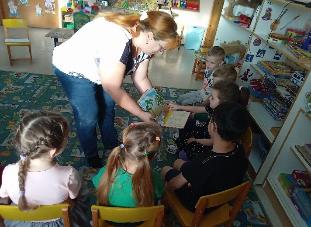 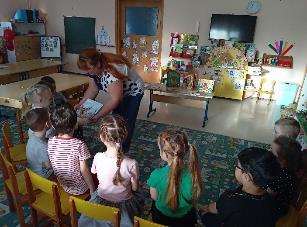 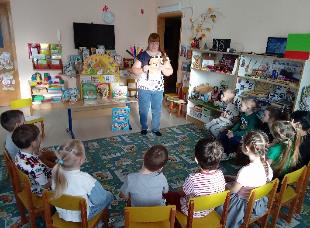 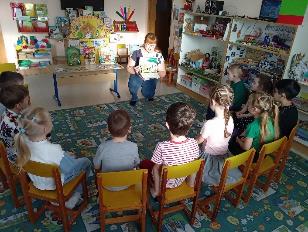 